به نام ایزد  دانا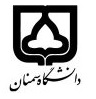 (کاربرگ طرح درس)                   تاریخ بهروز رسانی:               دانشکده     برق                                               نیمسال اول/دوم سال تحصیلی 97-98بودجهبندی درسمقطع: کارشناسی ارشد مقطع: کارشناسی ارشد مقطع: کارشناسی ارشد تعداد واحد: نظری3 تعداد واحد: نظری3 فارسی: كنترل تطبيقيفارسی: كنترل تطبيقينام درسپیشنیازها و همنیازها:پیشنیازها و همنیازها:پیشنیازها و همنیازها:پیشنیازها و همنیازها:پیشنیازها و همنیازها:adaptive Control  لاتین:adaptive Control  لاتین:نام درسشماره تلفن اتاق:شماره تلفن اتاق:شماره تلفن اتاق:شماره تلفن اتاق:مدرس: آزادي مدرس: آزادي مدرس: آزادي مدرس: آزادي منزلگاه اینترنتی:منزلگاه اینترنتی:منزلگاه اینترنتی:منزلگاه اینترنتی:azadieng@yahoo.com, sazadi@semnan.ac.irazadieng@yahoo.com, sazadi@semnan.ac.irazadieng@yahoo.com, sazadi@semnan.ac.irazadieng@yahoo.com, sazadi@semnan.ac.irبرنامه تدریس در هفته و شماره کلاس: يك شنبه و دو شنبهبرنامه تدریس در هفته و شماره کلاس: يك شنبه و دو شنبهبرنامه تدریس در هفته و شماره کلاس: يك شنبه و دو شنبهبرنامه تدریس در هفته و شماره کلاس: يك شنبه و دو شنبهبرنامه تدریس در هفته و شماره کلاس: يك شنبه و دو شنبهبرنامه تدریس در هفته و شماره کلاس: يك شنبه و دو شنبهبرنامه تدریس در هفته و شماره کلاس: يك شنبه و دو شنبهبرنامه تدریس در هفته و شماره کلاس: يك شنبه و دو شنبهاهداف درس: آشنايي دانشجويان با مفاهيم بنيادي كنترل تطبيقي مستقيم و غير مستقيم اهداف درس: آشنايي دانشجويان با مفاهيم بنيادي كنترل تطبيقي مستقيم و غير مستقيم اهداف درس: آشنايي دانشجويان با مفاهيم بنيادي كنترل تطبيقي مستقيم و غير مستقيم اهداف درس: آشنايي دانشجويان با مفاهيم بنيادي كنترل تطبيقي مستقيم و غير مستقيم اهداف درس: آشنايي دانشجويان با مفاهيم بنيادي كنترل تطبيقي مستقيم و غير مستقيم اهداف درس: آشنايي دانشجويان با مفاهيم بنيادي كنترل تطبيقي مستقيم و غير مستقيم اهداف درس: آشنايي دانشجويان با مفاهيم بنيادي كنترل تطبيقي مستقيم و غير مستقيم اهداف درس: آشنايي دانشجويان با مفاهيم بنيادي كنترل تطبيقي مستقيم و غير مستقيم امکانات آموزشی مورد نیاز:امکانات آموزشی مورد نیاز:امکانات آموزشی مورد نیاز:امکانات آموزشی مورد نیاز:امکانات آموزشی مورد نیاز:امکانات آموزشی مورد نیاز:امکانات آموزشی مورد نیاز:امکانات آموزشی مورد نیاز:امتحان پایانترمامتحان میانترمارزشیابی مستمر(کوئیز)ارزشیابی مستمر(کوئیز)فعالیتهای کلاسی و آموزشیفعالیتهای کلاسی و آموزشینحوه ارزشیابینحوه ارزشیابی1053322درصد نمرهدرصد نمرهكنترل تطبيقي كارل استروم، مطلبكنترل تطبيقي كارل استروم، مطلبكنترل تطبيقي كارل استروم، مطلبكنترل تطبيقي كارل استروم، مطلبكنترل تطبيقي كارل استروم، مطلبكنترل تطبيقي كارل استروم، مطلبمنابع و مآخذ درسمنابع و مآخذ درستوضیحاتمبحثشماره هفته آموزشیآشنايي با كنترل تطبيقي1شناسايي در كنترل تطبيقي2جايابي قطب با فيدبك خروجي، معادله ديوفانتين 3(Self Tuning Regulators) رگلالاتورهاي خودتنظيم4خودتنظيم رگلاتورهاي تصادفي(Stochastic STR)5كننده ها براساس حداقل واريانس كنترل  (Controller Performance Assessmentusing the MV Concept)6رگلاتورهاي خودتنظيم پيش بين (Predictive STR)7كنترل كنندهاي تطبيقي مدل مرجع، روش گراديان، روش لياپانف (Model Reference Adaptive Systems)8